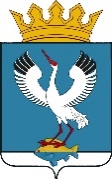 АДМИНИСТРАЦИЯАРМИЗОНСКОГО МУНИЦИПАЛЬНОГО РАЙОНАТЮМЕНСКОЙ ОБЛАСТИ______________________________________________________________________ПОСТАНОВЛЕНИЕ25 января 2018 г.				                     		                    № 15_с. АрмизонскоеТюменской области Об утверждении административного регламентапредоставления муниципальной услуги«Приём заявлений и выдача документов о согласованиипереустройства и (или) перепланировки жилого помещения»В соответствии с Жилищным кодексом Российской Федерации, Федеральным законом от 27.07.2010 № 210-ФЗ «Об организации предоставления государственных и муниципальных услуг», руководствуясь Уставом Армизонского муниципального района Тюменской области. Утвердить Административный регламент предоставления муниципальной услуги «Прием заявлений и выдача документов о согласовании переустройства и (или) перепланировки жилого помещения».2. Положения административного регламента, регулирующие предоставление муниципальной услуги в электронной форме, применяются в сроки, определенные планом-графиком перехода на предоставление муниципальных услуг в электронной форме, утвержденным администрацией Армизонского муниципального района.3.  Разместить настоящее постановление в информационно – телекоммуникационной сети Интернет на официальном сайте Армизонского муниципального района.4.     Признать утратившим силу постановления администрации Армизонского муниципального района: - от 10.10.2016 № 168 «Об утверждении административного регламента предоставления муниципальной услуги «Приём заявлений и выдача документов о согласовании переустройства и (или) перепланировки жилого помещения»;- от 28.11.2017 № 171 «О внесении изменений и дополнений в постановление администрации Армизонского муниципального района от 10.10.2016 № 168».5.     Контроль за исполнением настоящего постановления возложить на Садинова М.З., заместителя главы Армизонского муниципального района.Глава района                                                                                       Е.М. Золотухин